St. Timothy Lutheran ChurchPentecost A – Drive-In CommunionNovember 15, 2020 – 10:00 a.m. Thank you for worshiping with us today for our Drive In Service.  We hope it can be a blessing for you.  Just tune to 98.3 FM on your car radio and listen to the prelude until 10:00 the service begins.Prelude      AnnouncementsCOVID-19 STATE MANDATESSTAY IN YOUR CARWINDOWS UP or WINDOWS DOWN with a mask*Confession and Forgiveness	P:  Blessed be the holy Trinity, ☩ one God,in whose image we are made, who claims us and calls us beloved.C:  Amen.            Silence is kept for reflection.P:  Holy One,C:  we confess that we are not awake for you.We are not faithful in using your gifts.  We forget the least of our siblings.  We do not see your beautiful image in one another.  We are infected by sin that divides your beloved community.  Open our hearts to your coming, open our eyes to see you in our neighbor, open our hands to serve your creation. Amen.P:  Beloved, we are God’s children, and Jesus, our Beloved, opens the door to us. Through ☩ Jesus you are forgiven, by Jesus you are welcome, in Jesus you are called to rejoice! Let us live in the promises prepared for us from the foundation of the world.C:  Amen.*	Praise Song		Better is One Day*	P:  Greeting 		P:  The grace of our Lord Jesus Christ, the love of God 			and the Communion of the Holy Spirit be with you always.      C:  And also with you.*	P:  Prayer of the Day Righteous God, our merciful master, you own the earth and all its peoples, and you give us all that we have. Inspire us to serve you with justice and wisdom, and prepare us for the joy of the day of your coming, through Jesus Christ, our Savior and Lord.Amen. AL: Reading	1 Thessalonians 5:1-11                                                                                                                                   P:  The holy gospel according to ____________.	C:		Glory to you, O Lord.	P: 	Gospel              	          Matthew 25:14-30	                                                                      	P:		The gospel of the Lord.	C:		Praise to you, O Christ	P:  	Sermon:	    Pastor Ned Lindstrom*	Sermon Song:   My Lord What a Morning    *AL:  Apostles’ Creed		I believe in God, the Father almighty,		Creator of heaven and earth.	I believe in Jesus Christ, God’s only son, our Lord.  		Who was conceived by the Holy Spirit, 				born of the virgin Mary, suffered under Pontius 		Pilate, was crucified, died and was buried.  		He descended to the dead.  On the third day he 		rose again; He ascended into heaven,		He is seated at the right hand of the Father and		He will come to judge the living and the dead.	I believe in the Holy Spirit, the holy catholic church, 		The communion of saints, the forgiveness of sins,		The resurrection of the body, and the life 				everlasting.     Amen.*P/AL:  Prayers of the Church  *	P:  Sharing God’s Peace	P:  The peace of the Lord be with you always.	C:  And also with you.		P:  Let’s share God’s peace with one another.            HONK YOUR HORNS to share the peace!Offering:  Thank you for mailing in your offering or placing it in the container on your way in or out of the Drive In Service.Great Thanksgiving	P:  The Lord be with you.	C:  And also with you.	P:	Lift up your hearts.	C:	We lift them to the Lord	P:	Let us give thanks to the Lord our God.	C:	It is right to give our thanks and praise.	P:  In the night in which he was betrayed, our Lord Jesus	took bread, and gave thanks; broke it, and gave it to his 	disciples, saying: Take and eat; this is my body, given for 	you. Do this for the remembrance of me.	Again, after supper, he took the cup, gave thanks, and 	gave it for all to drink, saying: This cup is the new	covenant in my blood, shed for you and for all people for 	the forgiveness of sin. Do this for the remembrance of me.*P:  Lord’s Prayer			Our Father, who art in heaven,			Hallowed be thy name.		Thy kingdom come, thy will be done,			On earth as it is in heaven.		Give us this day our daily bread;			And forgive us our trespasses,		As we forgive those who trespass against us;		And lead us not into temptation,			But deliver us from evil.		For thine is the kingdom, and the power,			And the glory, forever and ever.  Amen  P:	There is a place for you at the banquet.  Come and      	feast at Jesus’ table.	P:  The body of Christ given for you.	C:	  Amen (eat your wafer.)	P:  The blood of Christ shed for you.  	C:	  Amen (drink your juice.)	P:		The body and blood of our Lord Jesus Christ, strengthen 			you and keep you in his grace.*	P:	Benediction	May the God of all creation, in whose image we are 	made, who claims us and calls us beloved, who 	strengthens us for service, give you reason to rejoice 	and be glad! The blessing of God, Sovereign, ☩ Savior, 	and Spirit, be with you today and always.	C:  Amen.*	Sending Song:  Days of Elijah*	Dismissal		AL: Beloved of God, go in peace and serve the Lord.		C:  Thanks be to God.  Service SongsBetter is One DayHow lovely is Your dwelling place, Oh Lord AlmightyFor my soul longs and even faints for You.For here my heart is satisfied within Your presenceI sing beneath the shadow of Your wings.Better is one day in Your courts, Better is one day in Your houseBetter is one day in Your courts, Than thousands elsewhere. Better is one day in Your courts, Better is one day in Your houseBetter is one day in Your courts, Than thousands elsewhere. My heart and flesh cry out, for You the Living God.Your Spirit’s water to my soul.I’ve tasted and I’ve seen, come once again to me.I will draw near to You. I will draw near to You.Better is one day in Your courts, Better is one day in Your houseBetter is one day in Your courts, Than thousands elsewhere. Better is one day in Your courts, Better is one day in Your houseBetter is one day in Your courts, Than thousands elsewhere.My Lord, What a MorningMy Lord, what a morning. My Lord, what a morning.Oh, my Lord, what a morning, when the stars begin to fall.You will hear the trumpet sound to wake the nations underground,Looking to my God’s right hand, when the stars begin to fall.My Lord, what a morning. My Lord, what a morning.Oh, my Lord, what a morning, when the stars begin to fall.You will hear the Christians shout to wake the nations underground,Looking to my God’s right hand, when the stars begin to fall.My Lord, what a morning. My Lord, what a morning.Oh, my Lord, what a morning, when the stars begin to fall.Days of ElijahThese are the days of Elijah declaring the Word of the LordAnd these are the days of your servant, Moses,Righteousness being restored.And these are the days of great trial, of famine and darkness and sword.Still, we are the voice in the desert crying,“Prepare ye the way of the Lord.”Behold He comes, riding on the clouds, shining like the sun, at the trumpet call.So lift your voice, it’s the year of Jubilee, and out of Zion’s hill salvation comes.There is no God like Jehovah, there is no God like JehovahThere is no God like Jehovah, there is no God like Jehovah.There is no God like Jehovah, there is no God like JehovahThere is no God like Jehovah, there is no God like JehovahThere is no God like Jehovah, there is no God like JehovahThere is no God like Jehovah, there is no God like Jehovah	Behold He comes, riding on the clouds, shining like the sun, at the trumpet call.So lift your voice, it’s the year of Jubilee, and out of Zion’s hill salvation comes.So lift your voice, it’s the year of Jubilee, and out of Zion’s hill salvation comes.	              ANNOUNCEMENTS***We welcome everyone today as we continue our indoor worship in addition to our Drive-In Service.     Come inside OR stay in your car.   Your choice!***Today we celebrate Holy Communion as part of our service.***We welcome Ned Lindstrom who will be leading us in worship until Pr. Ivy returns from her surgeries.***Prayer Requests:  Pastor Ivy, Pat Drischell, Sandy Carlson, Ron Simpson, Karen Johnson, Roy Pihl, George and Janet Balcom, Maj-Britt Traynor, Beverly Klang, Trudy Fetzner, Thom Shagla, Matt Isaacson, Mabel Tranum, Sandy Whitford, Gloria Fitzpatrick, Sarah Van Staalduinen, John Gingrass, Dick Stark and those serving in the military and law enforcement and their families, including Ben Wickerham, Jeffrey Clauson, David Bentley and Kris Peterson. ***Birthday Greetings this week to Dick Adams.  Happy Birthday!!!***Finance Committee Meeting immediately following worship today. ***Adult Bible Study today following worship.Drive-In MessageWith the onset of colder weather, we will be changing how we get communion cups to you.  Instead of asking the usher to stand out in the cold, rainy or snowy weather for 20 minutes, we will bring the cups out to you when everyone has arrived, gotten their bulletins and parked.   Also for colder weather, we have a portable charger available in the church JUST IN CASE….         Stay warm, and stay healthy!!!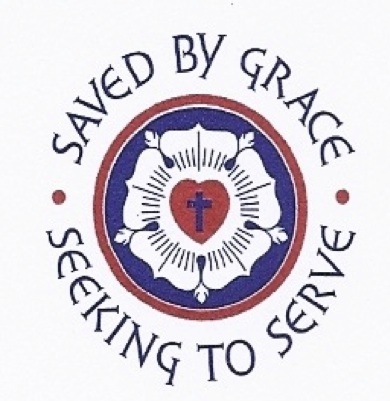 St. TimothyLUTHERAN CHURCHDrive-In ServiceSunday, November 15, 2020Minister – Ned LindstromAssistant Liturgist – Sarah GoebelKeyboard – Gale Svenson-CampbellSingers – Ann McKillip and Kathy CarlsonNed Lindstrom’s Cell - 490-3820Pastor Heather Allport-Cohoon’s Cell 716-708-6466Church Email – sttimothy2015@gmail.comFacebook – www.facebook.com/sttimsbemusWebsite – www.sttimothybemus.comPLEASE REMAIN IN YOUR CARSTHROUGHOUT THE SERVICE.THANK YOU.